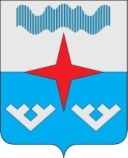 Администрация  муниципального  образования«Приморско–Куйский  сельсовет»  Ненецкого автономного округаПОСТАНОВЛЕНИЕ 12.07.2019 г.  №  96       пос.  Красное,  Ненецкий автономный округ«О разработке плана   привлечения сил и средств для тушения пожаров и проведения аварийно-спасательных работ  на территории  МО «Приморско-Куйский сельсовет» НАО и контроле за его выполнением»           В соответствии с Федеральным законом от 22.07.2008 № 123-ФЗ «Технический регламент о требованиях пожарной безопасности», от 06.10.2003 г. № 131-ФЗ «Об общих принципах организации местного самоуправления в Российской Федерации», Уставом МО «Приморско-Куйский сельсовет» НАО, планом првлечения сил и средств пожарно-спасательных подразделений территориального пожарно-спасательного гарнизона Ненецкого автономного округа для тушения пожаров и проведения аварийно-спасательных работ от 03 апреля 2018 года , Администрация МО «Приморско-Куйский сельсовет» НАО ПОСТАНОВЛЯЕТ:1. Утвердить план привлечения сил и средств для тушения пожаров и проведения аварийно-спасательных работ на территории населенных пунктах МО «Приморско-Куйский сельсовет» НАО  (приложение1).2 . Утвердить порядок привлечения сил и средств для тушения пожаров и проведения аварийно-спасательных работ на территории населенных пунктах МО «Приморско-Куйский сельсовет» НАО  (приложение 2).3. Утвердить перечень должностных лиц Администрации МО «Приморско-Куйский сельсовет» НАО которые информируются о возникновении пожаров (приложение № 3). 4. Администрации МО «Приморско-Куйский сельсовет» НАО (Сергеева М.И.)  обеспечить поддержание в постоянной готовности пожарных водоемов, а также подъездных путей к ним,  пожарных  мотопомп, пожарно-технического оборудования.5. Рекомендовать индивидуальным предпринимателям, организациям и учреждениям независимо от форм собственности разработать и утвердить противопожарные мероприятия в подведомственных организациях, учреждениях.6. Контроль за выполнением настоящего постановления возложить на специалиста, уполномоченного на решение задач в области ГО, ЧС и ПБ.7. Постановление вступает в силу со дня его подписания.Глава МО  «Приморско-Куйский сельсовет» НАО                                                        В.А. Таратин    Приложение № 1                                                                                  к Постановлению                                                                     Администрации  МО «Приморско-   Куйский сельсовет» НАОот 12.07.2019 №96 ПЛАН ПРИВЛЕЧЕНИЯ СИЛ И  СРЕДСТВна тушение пожаров и проведение аварийно-спасательных работ на территории населенных пунктах МО «Приморско-Куйский сельсовет» НАО Приложение №2                                                                                  к Постановлению                                                                     Администрации  МО «Приморско-   Куйский сельсовет» НАО                                                                                                                                             от 12.07.2019 №96 Положениео порядке привлечения сил и средств для тушения пожарови проведения аварийно-спасательных работна территории населенных пунктов МО «Приморско-Куйский  сельсовет» НАО1. Общие положения            1.1. Настоящее положение регулирует порядок привлечения сил и средств подразделений пожарной охраны и организаций для тушения пожаров и проведения аварийно-спасательных работ на территории населенных пунктов  МО «Приморско-Куйский сельсовет» НАО  в соответствии с федеральными законами от 22.07.2008 № 123-ФЗ «Технический регламент о требованиях пожарной безопасности», от 06.10.2003 № 131-ФЗ «Об   общих    принципах    организации   местного  самоуправления в Российской Федерации».            1.2. Для тушения пожаров и проведения аварийно-спасательных работ на территории населенных пунктов    МО «Приморско-Куйский сельсовет» НАО привлекаются следующие силы:- подразделения государственной противопожарной службы КУ НАО «ОГПС»;- подразделения федеральной противопожарной службы ГУ МЧС России по Ненецкому автономному округу;- подразделения добровольной пожарной охраны;- население муниципального образования.1.3. Для тушения пожаров используются все источники водоснабжения (водообеспечения) организаций, независимо от форм собственности и назначения, на безвозмездной основе.1.4. Руководители организаций обязаны:- содержать в исправном состоянии системы и средства противопожарной защиты, включая первичные системы тушения пожаров, не допускать их использования не по назначению;- оказывать содействие пожарной охране при тушении пожара;-предоставлять при тушении пожаров на территории организаций необходимые силы и средства;-обеспечить доступ должностным лицам пожарной охраны при осуществлении ими служебных обязанностей по тушению пожаров на территории, в здания, сооружения и иные объекты организаций;- сообщать в пожарную охрану о состоянии дорог и изменении подъездов к объекту.2. Порядок привлечения сил и средств на тушение пожаров2.1. Привлечение сил и средств пожарной охраны и противопожарных формирований организаций на тушение пожаров и проведение аварийно-спасательных работ при их тушении осуществляется на условиях и в порядке, установленном законодательством Российской Федерации и настоящим Положением.2.2. Порядок привлечения сил и средств в границах населенных пунктов    МО «Приморско-Куйский сельсовет» НАО утверждается главой муниципального образования , на объектах – руководителем объекта.2.3. Выезд подразделений пожарной охраны и противопожарных формирований организаций на тушение пожаров и проведение аварийно-спасательных работ осуществляется в порядке, установленном расписанием выездов и Плана привлечения сил и средств. Выезд осуществляется на безвозмездной основе.2.4. Взаимодействие подразделений пожарной охраны с аварийными и специальными службами организаций при тушении пожаров осуществляется на основе совместных Соглашений.2.5. Координацию деятельности всех видов пожарной охраны и аварийно-спасательных формирований, участвующих в тушении пожаров и проведении аварийно-спасательных работ на территории населенных пунктов МО «Приморско-Куйский сельсовет» НАО  осуществляет в установленном порядке руководитель противопожарной службы.2.6. Непосредственное руководство тушением пожара осуществляется прибывшим на пожар   старшим оперативным должностным лицом пожарной охраны, которое управляет на принципах единоначалия личным составом, и техникой пожарной охраны и организацией участвующих в тушении пожара, а также дополнительно привлеченными к тушению пожара силами.2.7. Руководитель тушения пожара отвечает за выполнение задачи, за безопасность личного состава пожарной охраны, участвующего в тушении пожара и привлеченных к тушению пожара дополнительных сил.Никто не вправе вмешиваться в действия руководителя тушения пожара или отменять его распоряжения при тушении пожара.Указания руководителя тушения пожара обязательны для исполнения всеми должностными лицами и гражданами на территории, на которой осуществляются действия по тушению пожара.При необходимости руководитель тушения может принимать решения, в том числе ограничивающие права должностных лиц и граждан на указанной территории.2.8. Руководитель тушения пожара устанавливает границы территории, на которой осуществляются действия по тушению пожара, порядок и особенности боевой работы личного состава, определяет необходимое количество привлекаемой пожарной и другой техники.2.9. В случае недостаточного количества или выхода из строя пожарной или специальной техники руководитель гарнизона (должностное лицо ПСО) совместно с Главой Администрации сельского поселения принимают меры по привлечению дополнительных сил и средств других противопожарных подразделений и организаций.2.10. Выезд сотрудников полиции к месту пожара осуществляется в соответствии с приказами и инструкциями о взаимодействии в установленном порядке.Приложение №3                                                                                  к Постановлению                                                                     Администрации  МО «Приморско-   Куйский сельсовет» НАО                                                                                                                                    от 12.07.2019 №96 Перечень должностных лиц Администрации МО «Приморско-Куйский сельсовет» НАО, которые информируются о возникновении пожаров№п/пНаименованиянаселенных пунктовСилы, привлекаемые к тушению пожараСпособ вывоза (телефон и  др.)Техника, привлекаемая для тушения по номеру (рангу) пожара в зависимости от номера пожараТехника, привлекаемая для тушения по номеру (рангу) пожара в зависимости от номера пожараТехника, привлекаемая для тушения по номеру (рангу) пожара в зависимости от номера пожараТехника, привлекаемая для тушения по номеру (рангу) пожара в зависимости от номера пожараТехника, привлекаемая для тушения по номеру (рангу) пожара в зависимости от номера пожараТехника, привлекаемая для тушения по номеру (рангу) пожара в зависимости от номера пожараТехника, привлекаемая для тушения по номеру (рангу) пожара в зависимости от номера пожараТехника, привлекаемая для тушения по номеру (рангу) пожара в зависимости от номера пожараТехника, привлекаемая для тушения по номеру (рангу) пожара в зависимости от номера пожараТехника, привлекаемая для тушения по номеру (рангу) пожара в зависимости от номера пожара№п/пНаименованиянаселенных пунктовСилы, привлекаемые к тушению пожараСпособ вывоза (телефон и  др.)1111 «биС»1 «биС»22233№п/пНаименованиянаселенных пунктовСилы, привлекаемые к тушению пожараСпособ вывоза (телефон и  др.)Расчетное время прибытия, минПривлекаемые подразделенияПривлекаемые подразделенияРасчетное время прибытия, минПривлекаемые подразделенияРасчетное время прибытия, минПривлекаемые подразделенияПривлекаемые подразделенияРасчетное время прибытия, минПривлекаемые подразделения12346778910111112131п.КрасноеПЧ №2 КУ НАО «ОГПС»01, 112, (818853)31107102 АЦ, а/м дополнительно «КАМАЗ» емкость 10 м32 АЦ, а/м дополнительно «КАМАЗ» емкость 10 м31п.КрасноеФГКУ «1 ПСЧ ФПС по НАО» ПСЧ №101, 112702 АЦ2 АЦ1п.КрасноеНенецкий АКАСЦ ФГКУ «СЗЗР ПСО МЧС России»(81853) 21615701 АСА;АСМ-48-031 («КАМАЗ» 67311А),ГАЗ-3351 «Лось»1 АСА;АСМ-48-031 («КАМАЗ» 67311А),ГАЗ-3351 «Лось»1п.КрасноеДПД(81853)31107201-2 МП2д. КуяДПД(81853)3110720МП «ГЕЙЗЕР»МП «ГЕЙЗЕР»МП «ГЕЙЗЕР», снегоход2д. КуяФГКУ «1 ПСЧ ФПС по НАО» ПСЧ №101, 112, 8(81853) 21620901 МП1 МП2д. КуяНенецкий АКАСЦ ФГКУ «СЗЗР ПСО МЧС России»01, (81853) 2161590Вертолет «Нарьян-Марский ОАО», катер в период навигации, судно на воздушной подушкеВертолет «Нарьян-Марский ОАО», катер в период навигации, судно на воздушной подушке3д. ОсколковоДПД112201 МПФамилия, Имя, ОтчествоЗанимаемая должность                        Номер телефона                        Номер телефонаФамилия, Имя, ОтчествоЗанимаемая должностьслужебныймобильныйТаратин Виктор Александрович (или лицо его заменяющее)Глава сельского поселения(81853)3111589115781141Сергеева Мария ИвановнаВедущий специалист администрации МО(81853)31136